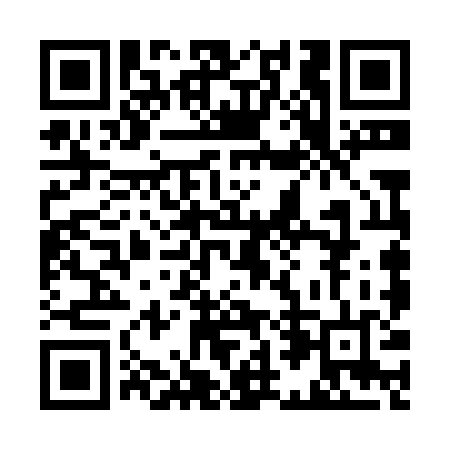 Ramadan times for Corral, ChileMon 11 Mar 2024 - Wed 10 Apr 2024High Latitude Method: NonePrayer Calculation Method: Muslim World LeagueAsar Calculation Method: ShafiPrayer times provided by https://www.salahtimes.comDateDayFajrSuhurSunriseDhuhrAsrIftarMaghribIsha11Mon6:166:167:482:045:368:198:199:4512Tue6:176:177:492:035:358:178:179:4313Wed6:186:187:502:035:348:158:159:4214Thu6:196:197:512:035:338:148:149:4015Fri6:216:217:522:025:328:128:129:3816Sat6:226:227:532:025:318:118:119:3617Sun6:236:237:542:025:298:098:099:3518Mon6:246:247:552:025:288:078:079:3319Tue6:256:257:562:015:278:068:069:3120Wed6:276:277:572:015:268:048:049:2921Thu6:286:287:582:015:258:038:039:2822Fri6:296:297:592:005:248:018:019:2623Sat6:306:308:002:005:237:597:599:2424Sun6:316:318:012:005:227:587:589:2325Mon6:326:328:021:595:217:567:569:2126Tue6:336:338:031:595:207:547:549:1927Wed6:346:348:041:595:187:537:539:1728Thu6:356:358:051:595:177:517:519:1629Fri6:366:368:061:585:167:507:509:1430Sat6:376:378:071:585:157:487:489:1331Sun6:386:388:081:585:147:467:469:111Mon6:396:398:091:575:137:457:459:092Tue6:406:408:101:575:117:437:439:083Wed6:426:428:111:575:107:427:429:064Thu6:436:438:121:575:097:407:409:055Fri6:446:448:131:565:087:397:399:036Sat6:446:448:141:565:077:377:379:027Sun5:455:457:1512:564:066:356:358:008Mon5:465:467:1612:554:046:346:347:589Tue5:475:477:1712:554:036:326:327:5710Wed5:485:487:1812:554:026:316:317:55